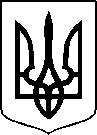 МІНІСТЕРСТВО ОХОРОНИ ЗДОРОВ’Я УКРАЇНИНАКАЗПро екстрену державну реєстрацію лікарських засобів, медичних імунобіологічних препаратів, препаратів крові, що виробляються або постачаються в Україну протягом періоду дії воєнного стану, під зобов’язанняВідповідно до статті 9 Закону України «Про лікарські засоби», абзацу двадцять сьомого підпункту 12 пункту 4 Положення про Міністерство охорони здоров’я України, затвердженого постановою Кабінету Міністрів України від 25 березня 2015 року № 267 (в редакції постанови Кабінету Міністрів України від 24 січня 2020 року № 90), пункту 3 Порядку екстреної державної реєстрації лікарських засобів, медичних імунобіологічних препаратів, препаратів крові, що виробляються або постачаються в Україну протягом періоду дії воєнного стану, під зобов’язання, затвердженого постановою Кабінету Міністрів  України від 15 квітня 2022 року № 471, на підставі результатів перевірки реєстраційних матеріалів лікарських засобів, що подані на екстрену державну реєстрацію, проведених державним підприємством «Державний експертний центр Міністерства охорони здоров’я України», висновків за результатами перевірки документів на лікарський засіб, медичний імунобіологічний препарат, препарат крові, поданий на екстрену державну реєстрацію, від 22 лютого 2023 року та від 28 лютого 2023 року і рекомендацій до екстреної державної реєстрації або відмови у такій,НАКАЗУЮ:Зареєструвати та внести до Державного реєстру лікарських засобів України лікарські засоби, медичні імунобіологічні препарати, препарати крові згідно з додатком 1.Відмовити у екстреній державній реєстрації та внесенні до Державного реєстру лікарських засобів України лікарських засобів, медичних імунобіологічних препаратів, препаратів крові згідно з додатком 2.Фармацевтичному управлінню (Олександру Гріценку) забезпечити оприлюднення цього наказу на офіційному вебсайті Міністерства охорони здоров’я України.Контроль за виконанням цього наказу залишаю за собою.Міністр                                                                                           Віктор ЛЯШКО  ПЕРЕЛІКЗАРЕЄСТРОВАНИХ ЗА ПРОЦЕДУРОЮ ЕКСТРЕНОЇ ДЕРЖАВНОЇ РЕЄСТРАЦІЇ ЛІКАРСЬКИХ ЗАСОБІВ, МЕДИЧНИХ ІМУНОБІОЛОГІЧНИХ ПРЕПАРАТІВ, ПРЕПАРАТІВ КРОВІ, ЯКІ ВНОСЯТЬСЯ ДО ДЕРЖАВНОГО РЕЄСТРУ ЛІКАРСЬКИХ ЗАСОБІВ УКРАЇНИПЕРЕЛІКЛІКАРСЬКИХ ЗАСОБІВ, МЕДИЧНИХ ІМУНОБІОЛОГІЧНИХ ПРЕПАРАТІВ, ПРЕПАРАТІВ КРОВІ, ЯКИМ ВІДМОВЛЕНО У ДЕРЖАВНІЙ РЕЄСТРАЦІЇ ЗА ПРОЦЕДУРОЮ ЕКСТРЕНОЇ ДЕРЖАВНОЇ РЕЄСТРАЦІЇ ТА ВНЕСЕННІ ДО ДЕРЖАВНОГО РЕЄСТРУ ЛІКАРСЬКИХ ЗАСОБІВ УКРАЇНИ07 березня 2023 року.0.20200                          Київ                                        № 4372284Додаток 1 до наказу Міністерства охорониздоров’я України «Про екстрену державну реєстрацію лікарських засобів, медичних імунобіологічних препаратів, препаратів крові, що виробляються або постачаються в Україну протягом періоду дії воєнного стану, під зобов’язання»від 07 березня 2023 року № 437   № п/пНазва лікарського засобуФорма випуску (лікарська форма, упаковка)ЗаявникКраїна заявникаВиробникКраїна виробникаРеєстраційна процедураУмови відпускуРекламуванняНомер реєстраційного посвідченняОНТРУЗАНТ®/ ONTRUZANT®порошок для концентрату для розчину для інфузій у флаконі, по 1 флакону в картонній коробціСамсунг Біоепіс НЛ Б.В. НідерландиЕнестія Бельджіум НВ, Бельгiя (вторинне пакування); Патеон Італія С.п.А., Італiя (виробництво, випробування контролю якості при випуску для валідації процесу (PVR) та комерційних серій (стерильність), випробування стабільності для клінічних серій (ССІТ)); ППД Девелопмент Айєленд Лтд, Ірландiя (випробування контролю якості при випуску для PVR та комерційних серій (всі тести окрім ендотоксинів та стерильності), випробування стабільності для PVR та комерційних серій (всі тести окрім ендотоксинів та стерильності), випробування стабільності для клінічних серій (всі тести окрім ендотоксинів та стерильності)); Самсунг Біоепіс НЛ Б.В., Нідерланди (випуск серії); Самсунг Біолоджікс Ко. Лтд., Республiка Корея  (виробництво); Фарева Пау 1, Францiя (випробування контролю якості при випуску для PVR та комерційних серій (ендотоксини та стерильність)); Фарева Пау 2, Францiя (виробництво); Фармачеутічі Форменті С.п.А., Італiя (вторинне пакування); ФУДЗІФІЛМ Діосинт Байотекнолоджиз Денмак АпС, Данiя (випробування стабільності для клінічних серій (всі тести окрім ССІТ)); Чарльз Рівер Лабораторіз Айєленд Лімітед, Ірландiя (випробування контролю якості при випуску для PVR та комерційних серій (ендотоксини та стерильність), випробування стабільності для PVR та комерційних серій (ендотоксини та стерильність), випробування стабільності для клінічних серій (ендотоксини та стерильність))Бельгія/Італія/Ірландія/Нідерланди/Республiка Корея/Данія/Франціяреєстрація на 1 ріктільки в умовах стаціонаруНе підлягаєUA/19935/01/01ОНТРУЗАНТ® / ONTRUZANT®порошок для концентрату для розчину для інфузій у флаконі, по 1 флакону в картонній коробціСамсунг Біоепіс ЮК Лімітед Велика БританiяЕнестія Бельджіум НВ, Бельгiя (вторинне пакування); Патеон Італія С.п.А., Італiя (виробництво, випробування контролю якості при випуску для валідації процесу (PVR) та комерційних серій (стерильність), випробування стабільності для клінічних серій (ССІТ)); ППД Девелопмент Айєленд Лтд, Ірландiя (випробування контролю якості при випуску для PVR та комерційних серій (всі тести окрім ендотоксинів та стерильності), випробування стабільності для PVR та комерційних серій (всі тести окрім ендотоксинів та стерильності), випробування стабільності для клінічних серій (всі тести окрім ендотоксинів та стерильності)); Самсунг Біоепіс НЛ Б.В., Нідерланди (випуск серії); Самсунг Біолоджікс Ко. Лтд., Республiка Корея (виробництво); Фарева Пау 1, Францiя (випробування контролю якості при випуску для PVR та комерційних серій (ендотоксини та стерильність)); Фарева Пау 2, Францiя (виробництво); Фармачеутічі Форменті С.п.А., Італiя (вторинне пакування); ФУДЗІФІЛМ Діосинт Байотекнолоджиз Денмак АпС, Данiя (випробування стабільності для клінічних серій (всі тести окрім ССІТ)); Чарльз Рівер Лабораторіз Айєленд Лімітед, Ірландiя (випробування контролю якості при випуску для PVR та комерційних серій (ендотоксини та стерильність), випробування стабільності для PVR та комерційних серій (ендотоксини та стерильність), випробування стабільності для клінічних серій (ендотоксини та стерильність))Бельгія/Італія/Ірландія/Нідерланди/Республіка Корея/Данія/Франціяреєстрація на 1 ріктільки в умовах стаціонаруНе підлягаєUA/19936/01/01В.о. начальника Фармацевтичного управління                                          Олександр ГРІЦЕНКОДодаток 2до наказу Міністерства охорониздоров’я України «Про екстрену державну реєстрацію лікарських засобів, медичних імунобіологічних препаратів, препаратів крові, що виробляються або постачаються в Україну протягом періоду дії воєнного стану, під зобов’язання»від 07 березня 2023 року № 437  № п/пНазва лікарського засобуФорма випуску (лікарська форма, упаковка)ЗаявникКраїна заявникаВиробникКраїна виробникаРеєстраційна процедураУмови відпускуРекламуванняНомер реєстраційного посвідченняАМОКСИЦИЛІН/КЛАВУЛАНОВА КИСЛОТА САЛА1000 мг/200 мг порошок для розчину для ін'єкцій та інфузій EFG, флакон, по 100 флаконів у картонній коробціМістрал Кепітал Менеджмент ЛімітедАнгліяЛАБОРАТОРІО РЕЙГ ЖОФРЕ, С.А.Іспаніяреєстрація на 1 ріктільки в умовах стаціонаруНе підлягаєUA/19930/01/01ПРОПОФОЛ-ПФ 1 %200 мг/20 мл емульсія для внутрішньовенних ін'єкцій/інфузій, по 20 мл в ампулах, по 5 ампул у картонній пачціМістрал Кепітал Менеджмент Лімітед
Англіявиробник, відповідальний за виробництво готової лікарської форми, контроль та випуск серії:
ПОЛІФАРМА ІЛАЧ САН. ВЕ ТІДЖ. А.Ш., Туреччина 

виробник, відповідальниий за первинну та вторинну упаковку:
АРОМА ІЛАЧ САН. ЛТД. СТІ, Туреччина 
Туреччинареєстрація на 1 рікза рецептомне підлягаєUA/19929/01/01В.о. начальника Фармацевтичного управлінняОлександр ГРІЦЕНКО